Долгосрочный творческий проект «Как рождается книга» в подготовительной группе компенсирующей направленностиРазработали: Воспитатель Бейдиева Хамида НежвединовнаУчитель-логопед Степанова Гузель ГумеровнаПояснительная запискаДошкольное детство – очень важный этап в воспитании внимательного, чуткого читателя, любящего книгу, которая помогает ему познавать окружающий мир и себя в нем, формировать нравственные чувства и оценки, развивать восприятие художественного слова. Любой дошкольник является читателем, даже если он не умеет читать, а только слушает чтение взрослых. Но он выбирает, что будет слушать, он воспринимает то, что слышит, а слышит то, что ему интересно. Книга открывает и объясняет ребенку жизнь общества и природы, мир человеческих чувств и взаимоотношений. Она развивает мышление и  воображение ребенка, обогащает его эмоции, дает прекрасные образцы русского литературного языка. В настоящее время дошкольники затрудняются ответить на вопрос, как появились первые книгиРазвитие  речи необходимо рассматривать в нескольких направлениях: как работу над овладением детьми всеми сторонами речи (фонетической, лексической, грамматической), восприятием разнообразных жанров литературных и фольклорных произведений и как формирование языкового оформления самостоятельного связного высказывания.  Произведения художественной литературы и устного народного творчества, в том числе и малые литературные формы (пословицы, поговорки, фразеологизмы, загадки, скороговорки), являются важнейшими источниками развития выразительности детской речи.Показателем богатства речи является не только достаточный объем активного словаря, но и разнообразие используемых словосочетаний, синтаксических конструкций, а также звуковое (выразительное) оформление связного высказывания. В связи с этим и прослеживается связь каждой речевой задачи с развитием образности речи.Паспорт проектаВид проекта: долгосрочный, образовательный, групповой.Участники: дети старшего, подготовительного дошкольного возраста, педагоги, родители.Срок реализации: 1- год.Место проведения: ЛГ МАДОУ «Детский сад комбинированного вида №9 «Солнышко»Дата проведения: октябрь, 2012 годаВоспитатель:Бейдиева Хамида НежвединовнаУчитель-логопед: Степанова Гузель ГумеровнаТема: «Как рождается книга»Группа: группа компенсирующей направленности №9 «Ромашка»Характеристика группы: в группе 20 детейОжидаемый результат: дети знают и рассказывают об истории создания книги. Имеют представления о значении книги в жизни человека. Знают о людях различных профессий, которые помогают их создавать.  Составляют последовательный рассказ о книге с опорой на план. Умеют с помощью различного материала совместно с воспитателями создавать книги. Активизировалась  коммуникативная  функция речи и  познавательная деятельность детей;  обогатился словарь, улучшилась грамматическая сторона речи  по данной теме.
Существительные: переплёт, обложка, автор, библиотекарь, библиотека, писатель, свиток, пергамент, летописец, первопечатник, калька, древесина.
Глаголы: оформлять, беречь, окунуть (в краску), отпечатать, процарапывать.
Прилагательные: берестяной, рукописный, копировальная,  яркий, полезный, вредный.Проблема:  у детей недостаточно знаний об истории создания книги, о значении книги в жизни человека; беден тематический словарный запас. Цель:Познакомить детей с историей создания книги, с ее развитием. Формировать бережное отношение к книге, уважение к трудовой деятельности тех людей, кто её создаёт. Активизировать познавательную и речевую деятельность. Вызвать интерес к миру книги. Задачи:Расширить представления детей о книге, назначении книг, развитии книги в истории и культуре человечества;Развивать познавательную активность, самостоятельность, умение рассуждать, делать умозаключения;Расширить и активизировать словарный запас, грамматическую сторону речи  по теме;Воспитывать уважение к людям, создателям книг, бережное отношение к книге – источнику знаний и мудрости.Повторить правила обращения с книгой.Этапы проекта.1.  Подготовительный:Создание положительной мотивации у воспитанников и их родителей.Совместное определение целей, задач и методических приёмов проекта.2. Разработка проекта:Создать развивающую среду в группе: подобрать материалы для бесед, пословицы и поговорки по теме, атрибуты для сюжетно-ролевых, подвижных, дидактических игр, иллюстрированный материал, художественную литературу по теме  проекта.Подобрать материал для продуктивной деятельности.Подобрать фотографии для создания фотоальбомов.Составить перспективный план мероприятий по проекту.3.Практическая часть, выполнение проекта:Отв-ныеНОДКоммуникацияСоциализацияПознаниеХудожественноетворчествоУчитель-логопедСтепанова Г.Г.«Что мы знаем о книгах»Составление схем предложений и их анализ;Заучивание физминутки «Книгу открываем»;Заучивание стихов: «Как хорошо уметь читать» (В.Берестов),  «Кто трудится над книгой» (К.Мухоммади)Дидактические игры «Один-много»,«Угадай название книги», «Доскажи словечко»Беседа «Значение книги для людей»Воспитатель Бейдиева Х. Н.«Как рождается книга»Чтение стихотворения В. Берестова «Кто чему научится»;Составление рассказа с опорой на планДидактические игры «Назови части книги», «Назови профессию»;Сюжетно-ролевая игра «Библиотека»;Подвижная игра «У медведя во бору»Беседа «Профессии людей, которые помогают сделать книгу»;Экскурсия в городскую библиотеку;Наблюдение за работой библиотекаряИзготовление книжек-малышек из бумаги с рисованием иллюстраций на страницах.Лепка из пластилина (солёное тесто) книг. Родители группы№9«Ромашка»Закрепление знаний об истории возникновения книги;Подготовка презентации «Домашняя библиотека»Рассматривание иллюстрацийс детьми дома;Домашнее чтениеТеатрализация русской народной сказки «Теремок»Экскурсия с детьми в книжный магазинПодбор материала для изготовления книжек-малышекВоспитанники группы №9 «Ромашка»Участие в презентации «Домашняя библиотека»Выкладывание счётных палочек (составление схем предложений);Заучивание физминутки; Рассматривание иллюстраций в книгах групповой библиотеки Участие в играх;Театрализация русской народной сказки «Теремок»Совместное с воспитателем посещение городской библиотеки. Наблюдение за работой библиотекаря. Совместное с  родителями посещение книжного магазинаЦЕНТР ДВИЖЕНИЯ:- физминутка «Книгу открываем»;- пластический этюд “Мы в библиотеке”;- Подвижная игра «У медведя во бору»ЦЕНТР НАУКИ:- расширение знаний о том, как создаются книги, каково их назначение. Какое значение имеют книги в жизни людей?- назвать профессии связанные с созданием книги (Писатель, художник, переплётчик)ЦЕНТР МАТЕМАТИКИ:- игра “Третий лишний” по теме;- игра “Примеров много – ответ один” (прибавить и вычесть в пределах 15).ЦЕНТР КНИГИ:- загадки о книгах;- стихи о книгах;- составление рассказа с опорой на план;- пословицы о книгах;- заучивание стихов: «Как хорошо уметь читать» (В.Берестов),  «Кто трудится над книгой» (К.Мухоммади);- чтение стихотворения В. Берестова «Кто чему научится»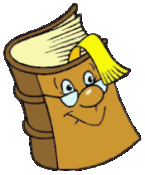 ЦЕНТ ГРАМОТЕЙКА:- название русских народных сказок, в которых есть 2, 3 слога;- шарады, ребусы о книгах;- анализ и синтез названий русских народных сказок:«Теремок», «Репка», «Колобок»;- назвать сказку по предложенному первому звукуЦЕНТР УМЕЛЫЕ РУЧКИ:- конструирование из бумаги «Книжки - малышки»;- реставрация  книг в групповой библиотеке;- изготовление закладокЦЕНТР ИСКУССТВА:- рассматривание иллюстраций по теме;- рисование «Моя первая книга»;-коллективное рисование «Теремок»ЦЕНТР ИГРЫ:- дидактическая игра «Один - много», «Угадай название книги», «Отгадай, что это»;- дидактические игры «Назови части книги», «Назови профессию»;- сюжетно-ролевая игра «Библиотека»;- театрализация русской народной сказки «Теремок»